VSTUPNÍ ČÁSTNázev moduluRuční zpracování kovů – ruční obrábění Kód modulu23-m-3/AE36Typ vzděláváníOdborné vzděláváníTyp modulu(odborný) teoreticko–praktickýVyužitelnost vzdělávacího moduluKategorie dosaženého vzděláníH (EQF úroveň 3)L0 (EQF úroveň 4)Skupiny oborů23 - Strojírenství a strojírenská výrobaKomplexní úlohaMěření dílu IRuční zpracování kovů – orýsování, dělení a
řezání kovůRuční zpracování kovů – výroba přesných otvorůRuční zpracování kovů – závityObory vzdělání - poznámky21-44-L/01 Technik modelových zařízení23-45-L/01 Mechanik seřizovač26-41-L/01 Mechanik elektrotechnik21-53-H/01 Modelář23-56-H/01 Obráběč kovů26-51-H/01 ElektrikářDélka modulu (počet hodin)12Poznámka k délce moduluPlatnost modulu od30. 04. 2020Platnost modulu doVstupní předpokladyNejsou stanoveny.JÁDRO MODULUCharakteristika moduluModul je určen pro odborné zaměření strojírenství. Připravuje teoreticky žáky na základy ručního zpracování kovů – ruční obrábění. Cílem modulu je naučit žáky technickému myšlení, které je základem pro všechny technické obory. Připravit žáky pro využití teoretických poznatků pro praktické vyučování.Očekávané výsledky učeníŽák:charakterizuje význam ručního zpracování kovůvolí druh pilníku podle tvaru a rozměrů pilované plochypopíše postup při pilování rovinných, tvarových a slícovaných plochrozezná druhy vrtáků, popíše části šroubovitého vrtákuvolí ruční nástroje pro výrobu závitůpopíše postup při výrobě závitů na vrtačceurčí z tabulek rozměry nástrojů a řezné podmínky.dodrží předpisy BOZPObsah vzdělávání (rozpis učiva)Ruční zpracování kovů-ruční obrábění:pilování kovových materálůsekání kovových materiálůvrtání, vyhrubování, vystružování a zahlubování otvorů v kovových materiálechvýroba závitů řezánímkonstrukce a druhy vrtačeknástroje pro vrtání kovových materiálůmetrické závityUčební činnosti žáků a strategie výukyTeoretická část:odborný výklad (přednáška), prezentace a samostudium odborné literatury na téma - 
	 problematika ručního obrábění, dělení a pilování kovových materiálůstroje určené pro ruční obrábění kovových materiálůkonstrukcí a typy vrtačekvýroba závitůvyhledání údajů k volbě metrického závitubezpečnost práce při strojírenské výroběPraktická část:žák popíše hlavní součásti a stavební prvky vrtačky žák popíše a rozezná druhy a použití jednotlivých typů vrtákůžák provede výběr hodnot  metrického závitu ze strojnických tabulek dle zadánížák zvolí vhodné nástroje pro vytvoření otvoru v kovovém materiálužák sestaví pracovní postup výroby závitu na vrtačcežák piluje rovinné i tvarové plochy a následně je slícujesamostatná práce na výrobě zadaného výrobků ručním nebo strojním zpracováním žáci po celou dobu dodržují BOZP na pracovištiExkerze:exkurze žáků do výrobního podnikuZařazení do učebního plánu, ročník1. ročníkVÝSTUPNÍ ČÁSTZpůsob ověřování dosažených výsledkůÚstní  zkoušení -  otázek z oblasti postupu při pilování rovinných, tvarových a slícovaných ploch a  postupu při výrobě závitů na vrtačcePísemné zkoušení - otázky z oblasti určení z tabulek rozměrů nástrojů a řezných podmínek a tolerancí lícovaných rozměrůPraktické zkoušení - hodnocena samostatná práce žáků při výrobě zadané součásti za dodržení požadavků na kvalitu součásti, dodržení rozměrů a dodržování BOZP během praktického vyučováníKritéria hodnoceníHodnotí se známkou:Stupeň 1 (výborný)Žák operuje s požadovanými termíny, znaky a symboly uceleně, přesně a úplně a chápe vztahy a zákonitosti mezi nimi.Stupeň 2 (chvalitebný)Žák operuje s požadovanými termíny, znaky a symboly v podstatě uceleně, přesně a úplně a chápe vztahy a zákonitosti mezi nimi.Stupeň 3 (dobrý)Žák má v ucelenosti, přesnosti a úplnosti osvojení požadovaných termínů, znaků, symbolů a zákonitostí nepodstatné mezeryStupeň 3 (dobrý)Žák má v ucelenosti, přesnosti a úplnosti osvojení požadovaných termínů, znaků, symbolů a zákonitostí nepodstatné mezery.Stupeň 4 (dostatečný)Žák má v ucelenosti, přesnosti a úplnosti osvojení požadovaných termínů, znaků, symbolů a zákonitostí závažné mezery.Stupeň 5 (nedostatečný)Žák si požadované termíny, znaky, symboly a zákonitosti neosvojil uceleně, přesně a úplně, má v nich závažné a značné mezery.Do celkového hodnocení žáka učitel zahrne:Aktivitu na vyučováníSprávnost používané terminologieSamostatnostVěcná správnost plnění zadaných úkolůSprávnost výběru noremVhodnost výběru podkladů k vypracováníDodržování technologických postupůDodržování časového plánu vypracování zadáníEstetické zpracování zadáníDoporučená literaturaJOSEF DILLINGER a kolektiv. Moderní strojírenství pro školu i praxi. SOBOTÁLES, 2007. ISBN 978-80-86706-19-1JIŘÍ LEINVEBR, PAVEL VÁVRA. Strojnické tabulky. Úvaly: Albra, 2017. ISBN 978-80-7361-111-8.PoznámkyObsahové upřesněníOV RVP - Odborné vzdělávání ve vztahu k RVPMateriál vznikl v rámci projektu Modernizace odborného vzdělávání (MOV), který byl spolufinancován z Evropských strukturálních a investičních fondů a jehož realizaci zajišťoval Národní pedagogický institut České republiky. Autorem materiálu a všech jeho částí, není-li uvedeno jinak, je Jaroslav Buchta. Creative Commons CC BY SA 4.0 – Uveďte původ – Zachovejte licenci 4.0 Mezinárodní.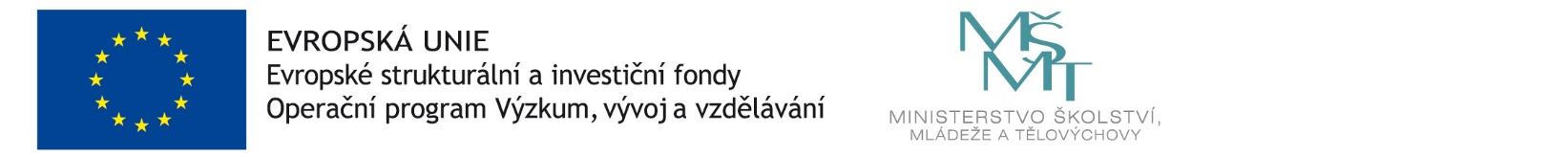 